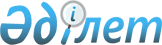 "О бюджете сельского округа Жинишкекум на 2024-2026 годы"Решение Аральского районного маслихата Кызылординской области от 26 декабря 2023 года № 157
      В соответствии с пунктом 2 статьи 75 Кодекса Республики Казахстан "Бюджетный кодекс Республики Казахстан", пунктом 2-7 статьи 6 Закона Республики Казахстан "О местном государственном управлении и самоуправлении в Республике Казахстан" Аральский районный маслихат РЕШИЛ:
      "1. Утвердить бюджет сельского округа Жинишкекум на 2024-2026 годы согласно приложениям 1, 2, 3 в том числе на 2024 год в следующих объемах:
      1) доходы – 51 516 тысяч тенге, в том числе:
      налоговые поступления – 2 054 тысяч тенге;
      неналоговые поступления – 0;
      поступления от продажи основного капитала – 0;
      поступления трансфертов – 49 462 тысяч тенге;
      2) затраты – 51 516 тысяч тенге;
      3) чистое бюджетное кредитование – 0;
      бюджетные кредиты – 0;
      погашение бюджетных кредитов– 0;
      4) сальдо по операциям с финансовыми активами – 0;
      приобретение финансовых активов – 0;
      поступления от продажи финансовых активов государства – 0;
      5) дефицит (профицит) бюджета – 0;
      6) финансирование дефицита (использование профицита) бюджета – 0.
      взыскание долгов - 0;
      погашение долгов - 0;
      использованные остатки бюджетных средств – 0.".
      2. Утвердить перечень бюджетных программ, не подлежащих секвестру в процессе исполнения бюджета сельского округа Жинишкекум на 2024 год согласно приложения 4.
      3. Настоящее решение вводится в действие с 1 января 2024 года и подлежит официальному опубликованию. Бюджет села Жинишкекум на 2024 год Бюджет села Жинишкекум на 2025 год Бюджет села Жинишкекум на 2026 год Перечень бюджетных программ, не подлежавщих секвестру в процессе исполнения бюджета сельского округа Жинишкекум на 2024
					© 2012. РГП на ПХВ «Институт законодательства и правовой информации Республики Казахстан» Министерства юстиции Республики Казахстан
				
      Председатель Аральского районного маслихата 

Б. Турахметов
Приложение 1 к решению
Аральского районного маслихата
№ 157 от "26" декабря 2023 года
Категория 
Категория 
Категория 
Категория 
Сумма на 
2024 год
тысяч тенге
Класс
Класс
Класс
Сумма на 
2024 год
тысяч тенге
Подкласс
Подкласс
Сумма на 
2024 год
тысяч тенге
Наименование
Сумма на 
2024 год
тысяч тенге
1
2
3
4
5
1. Доходы
51 516
1
Налоговые поступления
2 054
01
Подоходный налог
424
2
Индивидуальный подоходный налог
424
04
Hалоги на собственность
1614
1
Hалоги на имущество
23
3
Земельный налог
1
4
Налог на транспортные средства
1500
5
Единый земельный налог
90
05
Внутренние налоги на товары, работы и услуги
16
3
Поступление за использование природных и других ресурсов
1
4
Сборы за ведение предпринимателской и профессиональной деятельности
15
4
Поступления трансфертов
49 462
02
Трансферты из вышестоящих органов государственного управления
49 462
3
Трансферты из бюджета района (города областного значения) 
49 462
Функциональная группа
Функциональная группа
Функциональная группа
Функциональная группа
Сумма на 
2024 год
Администратор бюджетных программ
Администратор бюджетных программ
Администратор бюджетных программ
Сумма на 
2024 год
Программа
Программа
Сумма на 
2024 год
Наименование
Сумма на 
2024 год
2. Расходы
51 516
01
Государственные услуги общего характера
32 185
124
Аппарат акима города районного значения, села, поселка, сельского округа
32 185
001
Услуги по обеспечению деятельности акима города районного значения, села, поселка, сельского округа
32 185
05
Здравоохранение
66
124
Аппарат акима района в городе, города районного значения, поселка, села, сельского округа
66
002
Организация в экстренных случаях доставки тяжелобольных людей до ближайшей организации здравоохранения, оказывающей врачебную помощь
66
07
Жилищно-коммунальное хозяйство
909
124
Аппарат акима города районного значения, села, поселка, сельского округа
909
008
Освещение улиц населенных пунктов
636
009
Обеспечение санитарии населенных пунктов
273
08
Культура, спорт, туризм и информационное пространство
18 356
124
Аппарат акима города районного значения, села, поселка, сельского округа
18 356
006
Поддержка культурно-досуговой работы на местном уровне
18 356
3.Чистое бюджетное кредитование
0
Бюджетные кредиты
0
5
Погашение бюджетных кредитов
0
4. Сальдо по операциям с финансовыми активами
0
Приобретение финансовых активов
0
5. Дефицит (профицит) бюджета
0
6. Финансирование дефицита (использование профицита) бюджета
0
8
Используемые остатки бюджетных средств
0
1
Свободные остатки бюджетных средств
0
01
Свободные остатки бюджетных средств
0
2
Остатки бюджетных средств на конец отчетного периода
0
01
Остатки бюджетных средств на конец отчетного периода
0
8
Используемые остатки бюджетных средств
0Приложение 2 к решению
Аральского районного маслихата
№ 157 от "26" декабря 2023 года
Категория 
Категория 
Категория 
Категория 
Сумма на 
2025 год
тысяч тенге
Класс
Класс
Класс
Сумма на 
2025 год
тысяч тенге
Подкласс
Подкласс
Сумма на 
2025 год
тысяч тенге
Наименование
Сумма на 
2025 год
тысяч тенге
1
2
3
4
5
1. Доходы
56 418
1
Налоговые поступления
2 084
01
Подоходный налог
430
2
Индивидуальный подоходный налог
430
04
Hалоги на собственность
1638
1
Hалоги на имущество
23
3
Земельный налог
1
4
Налог на транспортные средства
1523
5
Единый земельный налог
91
05
Внутренние налоги на товары, работы и услуги
16
3
Поступление за использование природных и других ресурсов
1
4
Сборы за ведение предпринимателской и профессиональной деятельности
15
4
Поступления трансфертов
54 334
02
Трансферты из вышестоящих органов государственного управления
54 334
3
Трансферты из бюджета района (города областного значения) 
54 334
Функциональная группа
Функциональная группа
Функциональная группа
Функциональная группа
Сумма на 
2025 год
Администратор бюджетных программ
Администратор бюджетных программ
Администратор бюджетных программ
Сумма на 
2025 год
Программа
Программа
Сумма на 
2025 год
Наименование
Сумма на 
2025 год
2. Расходы
56 418
01
Государственные услуги общего характера
34 525
124
Аппарат акима города районного значения, села, поселка, сельского округа
34 525
001
Услуги по обеспечению деятельности акима города районного значения, села, поселка, сельского округа
34 525
05
Здравоохранение
68
124
Аппарат акима района в городе, города районного значения, поселка, села, сельского округа
68
002
Организация в экстренных случаях доставки тяжелобольных людей до ближайшей организации здравоохранения, оказывающей врачебную помощь
68
07
Жилищно-коммунальное хозяйство
631
124
Аппарат акима города районного значения, села, поселка, сельского округа
631
008
Освещение улиц населенных пунктов
348
009
Обеспечение санитарии населенных пунктов
283
08
Культура, спорт, туризм и информационное пространство
21 194
124
Аппарат акима города районного значения, села, поселка, сельского округа
21 194
006
Поддержка культурно-досуговой работы на местном уровне
21 194
3.Чистое бюджетное кредитование
0
Бюджетные кредиты
0
5
Погашение бюджетных кредитов
0
4. Сальдо по операциям с финансовыми активами
0
Приобретение финансовых активов
0
5. Дефицит (профицит) бюджета
0
6. Финансирование дефицита (использование профицита) бюджета
0
8
Используемые остатки бюджетных средств
0
1
Свободные остатки бюджетных средств
0
01
Свободные остатки бюджетных средств
0
2
Остатки бюджетных средств на конец отчетного периода
0
01
Остатки бюджетных средств на конец отчетного периода
0
8
Используемые остатки бюджетных средств
0Приложение 3 к решению
Аральского районного маслихата
№ 157 от "26" декабря 2023 года
Категория 
Категория 
Категория 
Категория 
Сумма на 
2026 год
тысяч тенге
Класс
Класс
Класс
Сумма на 
2026 год
тысяч тенге
Подкласс
Подкласс
Сумма на 
2026 год
тысяч тенге
Наименование
Сумма на 
2026 год
тысяч тенге
1
2
3
4
5
1. Доходы
56 418
1
Налоговые поступления
2 084
01
Подоходный налог
430
2
Индивидуальный подоходный налог
430
04
Hалоги на собственность
1638
1
Hалоги на имущество
23
3
Земельный налог
1
4
Налог на транспортные средства
1523
5
Единый земельный налог
91
05
Внутренние налоги на товары, работы и услуги
16
3
Поступление за использование природных и других ресурсов
1
4
Сборы за ведение предпринимателской и профессиональной деятельности
15
4
Поступления трансфертов
54 334
02
Трансферты из вышестоящих органов государственного управления
54 334
3
Трансферты из бюджета района (города областного значения) 
54 334
Функциональная группа
Функциональная группа
Функциональная группа
Функциональная группа
Сумма на 
2026 год
Администратор бюджетных программ
Администратор бюджетных программ
Администратор бюджетных программ
Сумма на 
2026 год
Программа
Программа
Сумма на 
2026 год
Наименование
Сумма на 
2026 год
2. Расходы
56 418
01
Государственные услуги общего характера
34 525
124
Аппарат акима города районного значения, села, поселка, сельского округа
34 525
001
Услуги по обеспечению деятельности акима города районного значения, села, поселка, сельского округа
34 525
05
Здравоохранение
68
124
Аппарат акима района в городе, города районного значения, поселка, села, сельского округа
68
002
Организация в экстренных случаях доставки тяжелобольных людей до ближайшей организации здравоохранения, оказывающей врачебную помощь
68
07
Жилищно-коммунальное хозяйство
631
124
Аппарат акима города районного значения, села, поселка, сельского округа
631
008
Освещение улиц населенных пунктов
348
009
Обеспечение санитарии населенных пунктов
283
08
Культура, спорт, туризм и информационное пространство
21 194
124
Аппарат акима города районного значения, села, поселка, сельского округа
21 194
006
Поддержка культурно-досуговой работы на местном уровне
21 194
3.Чистое бюджетное кредитование
0
Бюджетные кредиты
0
5
Погашение бюджетных кредитов
0
4. Сальдо по операциям с финансовыми активами
0
Приобретение финансовых активов
0
5. Дефицит (профицит) бюджета
0
6. Финансирование дефицита (использование профицита) бюджета
0
8
Используемые остатки бюджетных средств
0
1
Свободные остатки бюджетных средств
0
01
Свободные остатки бюджетных средств
0
2
Остатки бюджетных средств на конец отчетного периода
0
01
Остатки бюджетных средств на конец отчетного периода
0
8
Используемые остатки бюджетных средств
0Приложение 4 к решению
Аральского районного маслихата
№ 157 от "26" декабря 2023 года
№
Наименование 
Здравоохранение 
Организация в эктренных случиях доставки тяжелобольных людей до ближайшей организации здравоохранения оказывающей врачебную помощь 